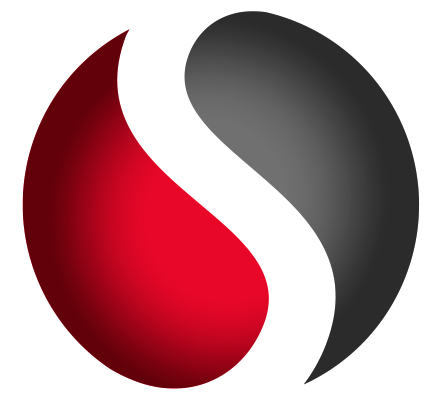 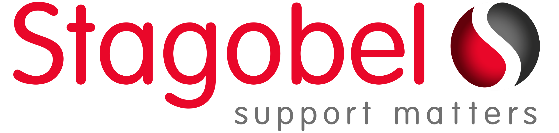 BestektekstenDEHN Bliksemstroom- en overspanningsafleiders.AlgemeenDe elektrische installatie wordt beveiligd tegen overspanningen afkomstig van directe en indirecte blikseminslag  en van overspanningen ten gevolge van schakelhandelingen. De toegepaste bliksemstroom- en overspanningsafleiders zijn conform NBN 61643-11 (voor laagspanningstoepassingen) en NBN 61643-21 (voor telecom- en datatoepassingen).In het hoofdverdeelbord (bliksembeveiligingszone 0A naar 1) wordt een bliksemstroomafleider van het  Type 1 geplaatst. Indien het hoofdverdeelbord niet enkel een stroomverdeling naar secundaire verdeelborden voorziet, maar er vanuit het hoofdbord tevens rechtstreeks eindapparatuur wordt gevoed, dan wordt een gecombineerde bliksemstroom- en overspanningsafleider geplaatst (Type 1 en Type 2). In alle verdeelborden (bliksembeveiligingszone overgang 0B naar 1, resp. 1 naar 2) worden de voedingsgeleiders beveiligd door middel van Type 2 afleider. Worden bepaalde eindgebruikerkringen naar elektrische apparatuur die een hoge beschikbaarheid vereisen zo geplaatst dat zij onderworpen kunnen worden aan hoge geïnduceerde overspanningen (vb. plaatsing kabels tegen buitengevel, lange trajecten enz…) dan worden overspanningsafleiders van het Type 3 voorzien ter hoogte van de eindapparatuur.De energetische coördinatie tussen bliksem- en overspanningsafleiders moet gewaarborgd worden overeenkomstig NBN EN62305-4, zowel aan energie- als aan datazijde. Bij toepassing van afleiders uit eenzelfde gecoördineerde fabrikantenfamilie mag dit worden aangetoond door een attest van de fabrikant. Worden bliksem- en overspanningsafleiders van verschillende fabrikanten toegepast, moet de energetische coördinatie door proeven of door berekening kunnen aangetoond worden. INHOUDSOPGAVE	INHOUDSOPGAVE	31	COMBI-AFLEIDERS TYPE 1 + TYPE 2 + TYPE 3	51.1	TT-net	51.1.1	Driefasig + nul	51.1.2	Monofasig	61.2	TNC-net	71.2.1	Driefasig	71.3	TNS-net	81.3.1	Driefasig + nul	82	BLIKSEMSTROOMAFLEIDERS TYPE 1	102.1	IT-net	103	COMBI-AFLEIDER TYPE 1 + TYPE 2 + TYPE 3 MET GEINTEGREERDE VOORZEKERING	113.1	Enkelpolige module (TT, TNS, TNC)	114	BLIKSEMSTROOMAFLEIDER TYPE 1 MET GEINTEGREERDE VOORZEKERING	124.1	Enkelpolige module (TN,IT)	125	COMBI-AFLEIDER TYPE 1 + TYPE 2 VOOR FOTOVOLTAISCHE TOEPASSINGEN - DC	136	OVERSPANNINGSBEVEILIGING TYPE 2	146.1	TT-net	146.1.1	Driefasig + nul	146.1.2	Monofasig	156.2	TNC-net	166.2.1	Driefasig	166.3	TNS-net	176.3.1	Driefasig + nul	176.4	IT-net	186.4.1	Enkelpolige module	187	OVERSPANNINGSBEVEILIGING MET GEINTEGREERD ONDERBREKINGSELEMENT	197.1	TT-net	197.2	TNC-net	207.3	TNS-net	218	DC - OVERSPANNINGSBEVEILIGING TYPE 2 VOOR FOTOVOLTAÏSCHE TOEPASSINGEN	229	FIJNBEVEILIGING TYPE 3	239.1	Driefasig + nul	239.2	Monofasig	2410	DATA BEVEILIGING	2510.1	BLITZDUCTOR® XT	2510.1.1	BLITZDUCTOR® XT Basisdeel	2510.1.2	Universele data beveiliging*	2510.2	BLITZDUCTORCONNECT ®	2710.2.1	Beveiliging van 24VDC systemen	2710.2.2	Beveiliging van hoogfrequente bussystemen (bv. RS485)	2810.3	Universele beveiliging voor telefonie	2910.3.1	Beveiliging van 1 datapaar	2910.4	Beveiliging van meerparige telecommunicatiesystemen	3010.4.1	LSA beveiliging voor 10 paar	3010.5	Distributie / Telenet	3010.5.1	Type 3	3010.5.2	Type 1 + 3	3110.6	Ethernet	3110.6.1	DEHNPATCH M CAT6	3110.7	KNX beveiliging	32COMBI-AFLEIDERS TYPE 1 + TYPE 2 + TYPE 3 TT-netDriefasig + nulDEHNVENTIL M2 TT 255 FM4-polige, modulaire, steekbare bliksemstroom- en overspanningsafleider voor 230/400V TT en TNS-systemen, met contact voor afstandsmelding van de bedrijfstoestand (potentiaalvrij wisselcontact)Afleider van Type 1 + Type 2 + Type 3 volgens EN 61643-11RAC vonkenbrugtechnologie met netvolgstroombegrenzingStatusaanduiding van de beveiligingsmodule (functie/defect) in zichtvensterMax. toelaatbare bedrijfsspanning: 255 V acBeschermingsniveau [L-N]/[N-PE]: ≤ 1,5 kV / ≤ 1,5 kVBliksemafleidstootstroom [L1+L2+L3+N-PE] (10/350µs): 100 kANominale afleidstootstroom [L-N]/[-PE] (8/20µs): 25 / 100 kAVolgstroomdoofvermogen [L-N]/[N-PE] (Ifi): 100 kAeff / 100 AeffVolgstroombegrenzing/selectiviteit: een 32A gL/gG zekering spreekt niet aan bij 50 kAeff prospectieve kortsluitstroomKortsluitvastheid [L-N]/[N-PE] (ISCCR): 100 kAeff / 100AeffAanspreektijd: <= 100 nsWeerstand tegen tijdelijke overspanning (TOV) [L-N]: <= 440 V / 120 minWeerstand tegen tijdelijke overspanning (TOV) [N-PE]: <= 1200 V / 200 msEnergetisch gecoördineerd volgens EN 61643-12 met Type 2 en Type 3 afleiders van de Red/Line familie, alsook directe coördinatie met eindapparatuurGeschikt voor montage op 35mm rail volgens DIN 43880, breedte 4 modulesAfstandsmeldcontact: potentiaalvrij wisselcontact Fabrikant: DEHN SEVerdeler: STAGOBELType: DEHNVENTIL M2 TT 255 FMArt. nr.: 956315Alternatief art. nr. 951315Terug naar indexMonofasig DEHNVENTIL M2 TT 2P 255 FM2-polige, modulaire, steekbare bliksemstroom- en overspanningsafleider voor monofasige TT en TNS-systemen, met contact voor afstandsmelding van de bedrijfstoestand (potentiaalvrij wisselcontact)Afleider van Type 1 + Type 2 + Type 3 volgens EN 61643-11RAC vonkenbrugtechnologie met netvolgstroombegrenzingStatusaanduiding van de beveiligingsmodule (functie/defect) in zichtvensterMax. toelaatbare bedrijfsspanning: 255 V acBeschermingsniveau [L-N]/[N-PE]: ≤ 1,5 kV / ≤ 1,5 kVBliksemafleidstootstroom [L+N-PE] (10/350µs): 50kANominale afleidstootstroom [L-N]/[N-PE] (8/20µs): 25 / 50kAVolgstroomdoofvermogen [L-N]/[N-PE] (Ifi): 100kAeff / 100AeffVolgstroombegrenzing/selectiviteit: een 32A gL/gG zekering spreekt niet aan bij 50 kAeff prospectieve kortsluitstroomKortsluitvastheid [L-N]/[N-PE] (ISCCR): 100kAeff / 100AeffAanspreektijd: <= 100 nsWeerstand tegen tijdelijke overspanning (TOV) [L-N]: <= 440 V / 120 minWeerstand tegen tijdelijke overspanning (TOV) [N-PE]: <= 1200 V / 200 msEnergetisch gecoördineerd volgens EN 61643-12 met Type 2 en Type 3 afleiders van de Red/Line familie, alsook directe coördinatie met eindapparatuurGeschikt voor montage op 35mm rail volgens DIN 43880, breedte 2 modulesAfstandsmeldcontact: potentiaalvrij wisselcontact Fabrikant: DEHN SEVerdeler: STAGOBELType: DEHNVENTIL M2 TT 2P 255 FMArt. nr.: 956115Alternatief art. nr. 951115Terug naar indexTNC-netDriefasigDEHNVENTIL M2 TNC 255 FM3-polige, modulaire, steekbare bliksemstroom- en overspanningsafleider voor 230/400V TNC-systemen, met contact voor afstandsmelding van de bedrijfstoestand (potentiaalvrij wisselcontact)Afleider van Type 1 + Type 2 + Type 3 volgens EN 61643-11RAC vonkenbrugtechnologie met netvolgstroombegrenzingStatusaanduiding van de beveiligingsmodule (functie/defect) in zichtvensterMax. toelaatbare bedrijfsspanning: 255 V acBeschermingsniveau: ≤ 1,5 kVBliksemafleidstootstroom [L-PEN] (10/350µs): 75 kANominale afleidstootstroom [L-PEN] (8/20µs): 25 kAVolgstroomdoofvermogen [L-N]: 100 kAeffVolgstroombegrenzing/selectiviteit: een 32A gL/gG zekering spreekt niet aan bij 50 kAeff prospectieve kortsluitstroomAanspreektijd: <= 100 nsWeerstand tegen tijdelijke overspanning (TOV) [L-N]: <= 440 V / 120 minEnergetisch gecoördineerd volgens EN 61643-12 met Type 2 en Type 3 afleiders van de Red/Line familie, alsook directe coördinatie met eindapparatuurGeschikt voor montage op 35mm rail volgens DIN 43880, breedte 4 modulesAfstandsmeldcontact: potentiaalvrij wisselcontact Fabrikant: DEHN SEVerdeler: STAGOBELType: DEHNVENTIL M2 TNC 255 FMArt. nr.: 956305Terug naar indexTNS-netDriefasig + nulDEHNVENTIL M2 TNS 255 FM4-polige, modulaire, steekbare bliksemstroom- en overspanningsafleider voor 230/400V TNS-systemen, met contact voor afstandsmelding van de bedrijfstoestand (potentiaalvrij wisselcontact)Afleider van Type 1 + Type 2 + Type 3 volgens EN 61643-11RAC vonkenbrugtechnologie met netvolgstroombegrenzingStatusaanduiding van de beveiligingsmodule (functie/defect) in zichtvensterMax. toelaatbare bedrijfsspanning: 255 V acBeschermingsniveau [L-PE]/[N-PE]: ≤ 1,5 kV / ≤ 1,5 kVBliksemafleidstootstroom [L1+L2+L3+N-PE] (10/350µs): 100 kANominale afleidstootstroom [L/N-PE]/[L1+L2+L3+N-PE] (8/20µs): 25/100 kAVolgstroomdoofvermogen (Ifi): 100 kAeffVolgstroombegrenzing/selectiviteit: een 32A gL/gG zekering spreekt niet aan bij 50 kAeff prospectieve kortsluitstroomKortsluitvastheid [L-N]/[N-PE] (ISCCR): 100 kAeffAanspreektijd: <= 100 nsWeerstand tegen tijdelijke overspanning (TOV) [L-N]: <= 440 V / 120 minEnergetisch gecoördineerd volgens EN 61643-12 met Type 2 en Type 3 afleiders van de Red/Line familie, alsook directe coördinatie met eindapparatuurGeschikt voor montage op 35mm rail volgens DIN 43880, breedte 4 modulesAfstandsmeldcontact: potentiaalvrij wisselcontact Fabrikant: DEHN SEVerdeler: STAGOBELType: DEHNVENTIL M2 TNS 255 FMArt. nr.: 956405DEHNSHIELD TNS 255 FM4-polige gecombineerde bliksemstroom- en overspanningsafleider voor 230/400V TNS-systemen met contact voor afstandsmelding van de bedrijfstoestand (potentiaalvrij wisselcontact)Afleider van Type 1 + Type 2 volgens EN 61643-11Vonkenbrugtechnologie met netvolgstroombegrenzingStatusaanduiding van elke beveiligingsmodule (functie/defect) in zichtvensterGekapselde, niet uitblazende uitvoeringMax. toelaatbare bedrijfsspanning: 255 V acBeschermingsniveau: <= 1,5 kVBliksemstootstroom (10/350): 50 kAVolgstroomdoofvermogen [L-N]: 25 kAeffVolgstroombegrenzing/selectiviteit: een 32A gL/gG zekering spreekt niet aan bij 25 kAeff prospectieve kortsluitstroomAanspreektijd: <= 100 nsEnergetische coördinatie volgens EN 62305-4 met Type 2 en Type 3 afleiders van dezelfde familie, alsook directe coördinatie met eindapparatuurApparaat voor montage op 35mm rail volgens DIN 43880, 4 modulesAfstandsmeldcontact: potentiaalvrij wisselcontact Fabrikant: DEHN SEVerdeler: STAGOBELType: DEHNSHIELD TNS 255 FMArt. nr.: 941405Terug naar indexBLIKSEMSTROOMAFLEIDERS TYPE 1
IT-net DEHNBLOC MAXI 1 440 FMGecoördineerde enkelpolige bliksemstroomafleider voor 400/690V TN-systemen en 400V IT systemen, met contact voor afstandsmelding van de bedrijfstoestand (potentiaalvrij wisselcontact)Afleider van Type 1 volgens EN 61643-11RADAX-Flow vonkenbrugtechnologie met netvolgstroombegrenzingStatusaanduiding (functie/defect) in zichtvensterGekapselde, niet uitblazende uitvoeringMax. toelaatbare bedrijfsspanning: 440 V acBeschermingsniveau: <= 2,5 kVBliksemstootstroom (10/350): 35 kAVolgstroomdoofvermogen: 100kAeff Volgstroombegrenzing/selectiviteit: een 32A gL/gG zekering spreekt niet aan bij 100 kAeff prospectieve kortsluitstroomAanspreektijd: <= 100 nsTijdelijke overspanning: <= 760 V / 120 min.Energetische coördinatie volgens EN 62305-4 met Type 2 en Type 3 afleiders van de Red/line familie.Apparaat voor montage op 35mm rail volgens DIN 43880, 2 modulesKlemmen geschikt voor doorvoerbedrading met geleiders tot 125AAfstandsmeldcontact: potentiaalvrij wisselcontact Fabrikant: DEHN SEVerdeler: STAGOBELType: DEHNBLOC MAXI 1 440 FMArt. nr.: 961145Terug naar indexCOMBI-AFLEIDER TYPE 1 + TYPE 2 + TYPE 3 MET GEINTEGREERDE VOORZEKERINGEnkelpolige module (TT, TNS, TNC)DEHNVENCI 1 255 FMEnkelpolige gecombineerde bliksemstroom- en overspanningsafleider voor 230/400V systemen met geïntegreerde voorzekering en contact voor afstandsmelding van de bedrijfstoestand (potentiaalvrij wisselcontact)Afleider van Type 1 volgens EN 61643-11RADAX-Flow vonkenbrugtechnologie met netvolgstroombegrenzingStatusaanduiding van elke beveiligingsmodule (functie/defect) in zichtvensterGekapselde, niet uitblazende uitvoeringMax. toelaatbare bedrijfsspanning: 255 V acBeschermingsniveau: <= 1,5 kVBliksemstootstroom (10/350): 25 kAVolgstroomdoofvermogen: 100kAeff Volgstroombegrenzing/selectiviteit: een 20A gL/gG zekering spreekt niet aan bij 50 kAeff prospectieve kortsluitstroomAanspreektijd: <= 100 nsTijdelijke overspanning: <= 440 V / 5 sec.Energetische coördinatie volgens EN 62305-4 met Type 2 en Type 3 afleiders van dezelfde familie, alsook directe coördinatie met eindapparatuurApparaat voor montage op 35mm rail volgens DIN 43880, 2 modulesKlemmen geschikt voor doorvoerbedrading met geleiders tot 125AAfstandsmelding: potentiaalvrij wisselcontactFabrikant: DEHN SEVerdeler: STAGOBELType: DEHNVENCI 1 255 FMArt. nr.: 961205Terug naar indexBLIKSEMSTROOMAFLEIDER TYPE 1 MET GEINTEGREERDE VOORZEKERINGEnkelpolige module (TN,IT)DEHNBLOC MAXI 1 CI 440 FMGecoördineerde enkelpolige bliksemstroomafleider voor 400/690V TN-systemen en 400V IT-systemen met geïntegreerde voorzekering, met contact voor afstandsmelding van de bedrijfstoestand (potentiaalvrij wisselcontact)Afleider van Type 1 volgens EN 61643-11RADAX-Flow vonkenbrugtechnologie met netvolgstroombegrenzingStatusaanduiding (functie/defect) in zichtvensterGekapselde, niet uitblazende uitvoeringMax. toelaatbare bedrijfsspanning: 440 V acBeschermingsniveau: <= 2,5 kVBliksemstootstroom (10/350): 35 kAVolgstroomdoofvermogen: 100kAeffVolgstroombegrenzing/selectiviteit: een 32A gL/gG zekering spreekt niet aan bij 100 kAeff prospectieve kortsluitstroomAanspreektijd: <= 100 nsTijdelijke overspanning: <= 760 V / 120 min.Energetische coördinatie volgens EN 62305-4 met Type 2 en Type 3 afleiders van de Red/line familie.Apparaat voor montage op 35mm rail volgens DIN 43880, 3 modulesKlemmen geschikt voor doorvoerbedrading met geleiders tot 125AAfstandsmeldcontact: potentiaalvrij wisselcontact Fabrikant: DEHN SEVerdeler: STAGOBELType: DEHNBLOC MAXI 1 CI 440 FMArt. nr.: 961146COMBI-AFLEIDER TYPE 1 + TYPE 2 VOOR FOTOVOLTAISCHE TOEPASSINGEN - DCDEHNCOMBO YPV 1200 FMMeerpolige gecombineerde afleider voor fotovoltaïsche toepassingen tot 1200V dc.Met 3-stappen DC-afschakel-inrichting en afstandsmelding via bewakingsinrichting (potentiaalvrij wisselcontact)Type 1 + Type 2 afleider overeenkomstig EN 50539-11Foutresistente Y-configuratie vermijd schade aan de afleider in het geval van isolatiefouten in het DC-circuit.Max. toelaatbare PV-spanning : <= 1200 V DCKortsluitvastheid (Iscpv): 10kA Totale afleidstootstroom (10/350µs): 12,5kATotale afleidstootstroom (8/20µs): 30kABeveiligingsniveau <=3,8kVThermo-dynamische afschakelinrichtingStatusaanduiding in zichtvensterApparaat voor montage op 35 mm  rail volgens DIN 43880, 4 modulesPotentiaalvrij wisselcontact voor afstandsmelding Merk : DEHN+SÖHNEVerdeler: STAGOBELType : DEHNCOMBO YPV 1200 FMReferentie : 900 075Terug naar indexOVERSPANNINGSBEVEILIGING TYPE 2	TT-netDriefasig + nulDEHNGUARD M TT 275 FM4-polige overspanningsafleider voor 230/400 V TT en TN-S-systemen, met contact voor afstandsmelding van de bedrijfstoestand (potentiaalvrij wisselcontact)Afleider van Type 2 volgens EN 61643-11Hoogvermogen varistortechnologieBasisdeel met ingeplugde beveiligingsmodulesEenvoudige module-uitwisseling door trillingbestendige ontgrendelingsknopMax. toelaatbare bedrijfsspanning: 275 V acBeschermingsniveau: <= 1,5 kVNominale afleidstootstroom (8/20): 20 kAAanspreektijd [L-N]: <= 25 nsAanspreektijd [N-PE]: <= 100 nsKortsluitvastheid: 50 kAeffTijdelijke overspanning [L-N]: 335 V / 5 sec.Tijdelijke overspanning [N-PE]: 1200 V / 200 msGetest op vibratie- en schokbestendigheid volgens EN 60068-2
sinus vibratie: 5 g (11 Hz – 200 Hz); 4 g (200 Hz – 500 Hz)
random vibratie: 1,9 g (5 Hz – 500 Hz)
schok: 30 gEnergetische coördinatie volgens EN 62305-4 met Type 1 en Type 3 afleiders van dezelfde familieThermo-dynamische afschakelinrichtingFunctie- en defectaanduidingDuidelijke beveiligingsmodule-codificatieMultifunctionele aansluitklemmen voor geleiders en kamrailaansluitingApparaat voor montage op 35 mm rail volgens DIN 43880, 4 modulesAfstandsmelding: potentiaalvrij wisselcontactFabrikant: DEHN SEVerdeler: STAGOBELType: DG M TT 275 FMArt. Nr. 952315Terug naar indexMonofasigDEHNGUARD M TT 2P 275 FM2-polige overspanningsafleider voor monofasige 230 V TT en TN-systemen, met contact voor afstandsmelding van de bedrijfstoestand (potentiaalvrij wisselcontact)Afleider van Type 2 volgens EN 61643-11Hoogvermogen varistortechnologieBasisdeel met ingeplugde beveiligingsmodulesEenvoudige module-uitwisseling door trillingbestendige ontgrendelingsknopMax. toelaatbare bedrijfsspanning: 275 V acBeschermingsniveau: <= 1,5 kVNominale afleidstootstroom (8/20): 20 kAAanspreektijd [L-N]: <= 25 nsAanspreektijd [N-PE]: <= 100 nsKortsluitvastheid: 50 kAeffTijdelijke overspanning [L-N]: 335 V / 5 sec.Tijdelijke overspanning [N-PE]: 1200 V / 200 msGetest op vibratie- en schokbestendigheid volgens EN 60068-2
sinus vibratie: 5 g (11 Hz – 200 Hz); 4 g (200 Hz – 500 Hz)
random vibratie: 1,9 g (5 Hz – 500 Hz)
schok: 30 gEnergetische coördinatie volgens EN 62305-4 met Type 1 en Type 3 afleiders van dezelfde familieThermo-dynamische afschakelinrichtingFunctie- en defectaanduidingDuidelijke beveiligingsmodule-codificatieMultifunctionele aansluitklemmen voor geleiders en kamrailaansluitingApparaat voor montage op 35 mm rail volgens DIN 43880, 2 modulesAfstandsmelding: potentiaalvrij wisselcontactFabrikant: DEHN SEVerdeler: STAGOBELType: DG M TT 2P 275 FMArt. Nr. 952 115	Terug naar indexTNC-netDriefasigDEHNGUARD M TNC 275 FM3-polige overspanningsafleider voor 230/400 V TN-C-systemen, met contact voor afstandsmelding van de bedrijfstoestand (potentiaalvrij wisselcontact)Afleider van Type 2 volgens EN 61643-11Hoogvermogen varistortechnologieBasisdeel met ingeplugde beveiligingsmodulesEenvoudige module-uitwisseling door trillingbestendige ontgrendelingsknopMax. toelaatbare bedrijfsspanning: 275 V acBeschermingsniveau: <= 1,5 kVNominale afleidstootstroom (8/20): 20 kAAanspreektijd: <= 25 nsKortsluitvastheid: 50 kAeffTijdelijke overspanning: 335 V / 5 sec.Getest op vibratie- en schokbestendigheid volgens EN 60068-2
sinus vibratie: 5 g (11 Hz – 200 Hz); 4 g (200 Hz – 500 Hz)
random vibratie: 1,9 g (5 Hz – 500 Hz)
schok: 30 gEnergetische coördinatie volgens EN 62305-4 met Type 1 en Type 3 afleiders van dezelfde familieThermo-dynamische afschakelinrichtingFunctie- en defectaanduidingDuidelijke beveiligingsmodule-codificatieMultifunctionele aansluitklemmen voor geleiders en kamrailaansluitingApparaat voor montage op 35 mm rail volgens DIN 43880, 3 modulesAfstandsmelding: potentiaalvrij wisselcontactFabrikant: DEHN SEVerdeler: STAGOBELType: DG M TNC 275 FMArt. Nr. 952305Terug naar indexTNS-netDriefasig + nulDEHNGUARD M TNS 275 FM4-polige overspanningsafleider voor 230/400 V TN-S-systemen, met contact voor afstandsmelding van de bedrijfstoestand (potentiaalvrij wisselcontact)Afleider van type 2 volgens EN 61643-11Hoogvermogen varistortechnologieBasisdeel met ingeplugde beveiligingsmodulesEenvoudige module-uitwisseling door trillingbestendige ontgrendelingsknopMax. toelaatbare bedrijfsspanning: 275 V acBeschermingsniveau: <= 1,5 kVNominale afleidstootstroom (8/20): 20 kAAanspreektijd [L-N]: <= 25 nsAanspreektijd [N-PE]: <= 100 nsKortsluitvastheid: 50 kAeffTijdelijke overspanning [L-N]: 335 V / 5 sec.Tijdelijke overspanning [N-PE]: 1200 V / 200 msGetest op vibratie- en schokbestendigheid volgens EN 60068-2
sinus vibratie: 5 g (11 Hz – 200 Hz); 4 g (200 Hz – 500 Hz)
random vibratie: 1,9 g (5 Hz – 500 Hz)
schok: 30 gEnergetische coördinatie volgens EN 62305-4 met Type 1 en Type 3 afleiders van dezelfde familieThermo-dynamische afschakelinrichtingFunctie- en defectaanduidingDuidelijke beveiligingsmodule-codificatieMultifunctionele aansluitklemmen voor geleiders en kamrailaansluitingApparaat voor montage op 35 mm rail volgens DIN 43880, 4 modulesAfstandsmelding: potentiaalvrij wisselcontactFabrikant: DEHN SEVerdeler: STAGOBELType: DG M TNS 275 FMArt. Nr. 952405Terug naar index
IT-netEnkelpolige moduleDEHNGUARD S 440 FMEnkelpolige overspanningsafleider voor 400V IT systemen, met contact voor afstandsmelding van de bedrijfstoestand (potentiaalvrij wisselcontact).Afleider van type 2 volgens EN 61643-11Hoogvermogen varistortechnologieBasisdeel met ingeplugde beveiligingsmodulesEenvoudige module-uitwisseling door trillingbestendige ontgrendelingsknopMax. toelaatbare bedrijfsspanning: 440 V acBeschermingsniveau: <= 2 kVNominale afleidstootstroom (8/20): 20 kAKortsluitvastheid: 25 kA rmsGetest op vibratie- en schokbestendigheid volgens EN 60068-2
sinus vibratie: 5 g (11 Hz – 200 Hz); 4 g (200 Hz – 500 Hz)
random vibratie: 1,9 g (5 Hz – 500 Hz)
schok: 30 gEnergetische coördinatie volgens EN 62305-4 met Type 1 en Type 3 afleiders van de Red/Line familieThermo-dynamische afschakelinrichtingFunctie- en defectaanduidingDuidelijke beveiligingsmodule-codificatieMultifunctionele aansluitklemmen voor geleiders en kamrailaansluitingApparaat voor montage op 35 mm rail volgens DIN 43880, 1 modulesAfstandsmelding: potentiaalvrij wisselcontactFabrikant: DEHN SEVerdeler: STAGOBELType: DEHNGUARD S 440 FMArt. Nr. 952095Terug naar indexOVERSPANNINGSBEVEILIGING MET GEINTEGREERD ONDERBREKINGSELEMENT TT-netDEHNGUARD M TT ACI 275 FM4-polige, steekbare overspanningsafleider met geïntegreerd onderbrekingselement voor 230/400 V TT en TN-S systemen met contact voor afstandsmelding van de bedrijfstoestand (potentiaalvrij wisselcontact)Afleider van Type 2 volgens EN 61643-11Hoogvermogen varistortechnologieSokkel met ingeplugde beveiligingsmodules voorzien van geïntegreerd onderbrekingselement.Eenvoudige module-vervanging zonder gereedschap dankzij modulevergrendeling met ontgrendelingsknopMax. toelaatbare bedrijfsspanning: 275 V acBeschermingsniveau: <=1,5 kVNominale afleidstootstroom: 20 kA (8/20)Geen voorzekering nodig tot een max. kortsluitstroom van 25kAeffEnergetische coördinatie volgens EN 62305-4 met type 1 en type 3 afleiders van de Red / Line familie.Thermodynamische afschakelinrichtingFunctie en defectaanduidingDuidelijke beveiligingsmodule-codificatieMultifunctionele aansluitklemmen voor geleiders en kamrail aansluitingApparaat voor DIN-rail montage volgens DIN 43880, 4 modules of gelijkaardigFabrikant: DEHN SEVerdeler: STAGOBELType: DG M TT ACI 275 FMArt. Nr. 952341Terug naar indexTNC-netDEHNGUARD M TNC ACI 275 FM3-polige, steekbare overspanningsafleider met geïntegreerd onderbrekingselement voor 230/400 V TN-C systemen met contact voor afstandsmelding van de bedrijfstoestand (potentiaalvrij wisselcontact)Afleider van Type 2 volgens EN 61643-11Hoogvermogen varistortechnologieSokkel met ingeplugde beveiligingsmodules voorzien van geïntegreerd onderbrekingselementEenvoudige module-vervanging zonder gereedschap dankzij modulevergrendeling met ontgrendelingsknopMax. toelaatbare bedrijfsspanning: 275 V acBeschermingsniveau: <=1,5 kVNominale afleidstootstroom: 20 kA (8/20)Geen voorzekering nodig tot een max. kortsluitstroom van 25kAeffTijdelijke overspanningen (TOV) (UT): 440 / 120 min. – weerstandEnergetische coördinatie volgens EN 62305-4 met type 1 en type 3 afleiders van de Red / Line familie.Thermodynamische afschakelinrichtingFunctie en defectaanduidingDuidelijke beveiligingsmodule-codificatieMultifunctionele aansluitklemmen voor geleiders en kamrail aansluitingApparaat voor DIN-rail montage volgens DIN 43880, 3 modules of gelijkaardigFabrikant: DEHN SEVerdeler: STAGOBELType: DG M TNC ACI 275 FMArt. Nr. 952330Terug naar indexTNS-netDEHNGUARD M TNS ACI 275 FM4-polige, steekbare overspanningsafleider met geïntegreerd onderbrekingselement voor 230/400 V TN-S systemen met contact voor afstandsmelding van de bedrijfstoestand (potentiaalvrij wisselcontact)Afleider van Type 2 volgens EN 61643-11Hoogvermogen varistortechnologieSokkel met ingeplugde beveiligingsmodules voorzien van geïntegreerd onderbrekingselementEenvoudige module-vervanging zonder gereedschap dankzij modulevergrendeling met ontgrendelingsknopMax. toelaatbare bedrijfsspanning: 275 V acBeschermingsniveau: <=1,5 kVNominale afleidstootstroom: 20 kA (8/20)Geen voorzekering nodig tot een max. kortsluitstroom van 25kAeffEnergetische coördinatie volgens EN 62305-4 met type 1 en type 3 afleiders van de Red / Line familie.Thermodynamische afschakelinrichtingFunctie en defectaanduidingDuidelijke beveiligingsmodule-codificatieMultifunctionele aansluitklemmen voor geleiders en kamrail aansluitingApparaat voor DIN-rail montage volgens DIN 43880, 4 modules of gelijkaardigFabrikant: DEHN SEVerdeler: STAGOBELType: DG M TNS ACI 275 FMArt. Nr. 952440Terug naar indexDC - OVERSPANNINGSBEVEILIGING TYPE 2 VOOR FOTOVOLTAÏSCHE TOEPASSINGENDEHNGUARD M YPV SCI 1000 FMMeerpolige overspanningsafleider voor fotovoltaïsche installaties met 3-stappen DC-afschakel-inrichting en afstandsmelding via bewakingsinrichting (potentiaalvrij wisselcontact)Afleider van Type 2 volgens EN 61643-11Foutresistente Y-configuratie met 3 hoogvermogen varistorenEenvoudige module-uitwisseling door trillingbestendige ontgrendelingsknop Toestel heeft een gecombineerd afschakel- en kortsluitcircuit om brandgevaar te voorkomen veroorzaakt door DC vlambogen.Veilige modulewissel door geïntegreerde DC zekeringMax. toelaatbare PV-spanning UOC STC <= 1000 V DCKortsluitvast tot 1000A DC (Iscwpv) conform pr EN 50539-11Totale afleidstootstroom Itotal: 40 kAThermo-dynamische afschakelinrichtingStatusaanduiding van elke beveiligingsmodule (functie/defect) in zichtvensterDuidelijke modulecodificatieMultifunctionele aansluitklemmen voor geleiders en kamrailApparaat voor montage op 35 mm  rail volgens DIN 43880, 3 modulesPotentiaalvrij wisselcontact voor afstandsmelding defect van één van de beveiligingsmodulesFabrikant: DEHN SEVerdeler: STAGOBELType: DG M YPV SCI 1000 FMArt. nr.: 952 515Terug naar indexFIJNBEVEILIGING TYPE 3Driefasig + nulDEHNRAIL M 4P 255 FM4-polige, steekbare overspanningsafleider voor het beveiligen van eindapparatuur, met contact voor afstandsmelding van de bedrijfstoestand (potentiaal vrij wisselcontact)Afleider van Type 3 volgens EN 61643-11Combinatie van hoogvermogen zinkoxydevaristor/vonkenbrugBasisdeel met ingeplugde beveiligingsmodulesEenvoudige module-uitwisseling door trillingsbestendige ontgrendelingsknopDoorvoerbedradingMax. toelaatbare bedrijfsspanning: 255/440 V acNominale afleidstootstroom (8/20): 8 kABeschermingsniveau [L-N] / [L/N-PE]: ≤ 1 kV / ≤ 1,5 kVVoorzekering: 25 A gL/gG of B 25 AEnergetische coördinatie volgens EN 62305-4 met type 2 overspanningsafleiders en type 1 combi-afleiders van dezelfde familieFunctie- en defectaanduidingDuidelijke beveiligingsmodule-codificatieGeschikt voor montage op 35 mm rail volgens DIN 43880, 2 modulesAfstandsmelding: potentiaalvrij wisselcontactFabrikant: DEHN SEVerdeler: STAGOBELType: DR M 4P 255 FMArt. Nr. 953405Terug naar indexMonofasigDEHNRAIL M 2P 255 FM2-polige, steekbare overspanningsafleider voor het beveiligen van eindapparatuur, met contact voor afstandsmelding van de bedrijfstoestand (potentiaal vrij wisselcontact)Afleider van Type 3 volgens EN 61643-11Combinatie van hoogvermogen zinkoxydevaristor/vonkenbrugBasisdeel met ingeplugde beveiligingsmodulesEenvoudige module-uitwisseling door trillingsbestendige ontgrendelingsknopDoorvoerbedradingMax. toelaatbare bedrijfsspanning: 255 V ac/dcNominale afleidstootstroom (8/20): 5 kABeschermingsniveau [L-N] / [L/N-PE]: ≤ 1,25 kV / ≤ 1,5 kVVoorzekering: 25 A gL/gG of B 25 ATijdelijke overspanning [L-N]: 335 V / 5 sec.Tijdelijke overspanning [L/N-PE]: 400 V / 5 sec.Getest op vibratie- en schokbestendigheid volgens EN 60068-2
sinus vibratie: 5 g (11 Hz – 200 Hz); 4 g (200 Hz – 500 Hz)
random vibratie: 1,9 g (5 Hz – 500 Hz)
schok: 30 gEnergetische coördinatie volgens EN 62305-4 met Type 2 overspanningsafleiders en Type 1 combi-afleiders van dezelfde familieFunctie- en defectaanduidingDuidelijke beveiligingsmodule-codificatieGeschikt voor montage op 35 mm rail volgens DIN 43880, 1 moduleAfstandsmelding: potentiaalvrij wisselcontactFabrikant: DEHN SEVerdeler: STAGOBELType: DR M 2P 255 FMArt. Nr. 953205Terug naar indexDATA BEVEILIGINGBLITZDUCTOR® XTBLITZDUCTOR® XT BasisdeelBasisdeel als doorgangsklem voor de opneming van Blitzductor XT bliksemstroom- of combi-afleidermodules, module zonder onderbreking inplugbaar, voor 4 enkele of 2 dubbele aders, bouwbreedte 12 mm (2/3 module)Montage op 35 mm DINrail volgens EN 60715 Aansluitdoorsnede fijndradig : 0,08 - 2,5 mm2 Aarding via 35 mm DINrail volgens EN 60715 Goedkeuringen : CSA, UL, VdS Fabrikant: DEHN SELeverancier : STAGOBEL
Type: BXT BAS
Ref: 920300Universele data beveiliging* Beveiliging van 2 dataparenBXTU ML4 BD 0-1804-polige combi-afleider van Type 1 / P1 volgens EN 61643-21Met actiVsense detectie voor het automatisch detecteren van het aangesloten spanningsniveau en het vervolgens automatisch instellen van het beveiligingsniveau i.f.v. het aangesloten spanningsniveau.Energetisch gecoördineerd volgens EN 61643-22Afleider voor de beveiliging van informatietechnische systemenVoor de beveiliging van 4 geleidersGeïntegreerde LifeCheck via RFID-technologie voor het contactloos testen van de beveiligingsmodule met DEHNrecord LCInplugbaar in basis BXT BASBewaking van de afleider via LifeCheckHoogste duurspanning dc: 180 VTotale bliksemstootstroom D1 (10/350): 9 kASerieimpedantie per ader:  9 Getest op schokbestendigheid volgens EN 60068-2-27 (test Ea)Getest op sinus vibraties volgens EN 60068-2-6 (test Fc)Getest op random vibraties volgens EN 60068-2-64 (test Fh)Fabrikant: DEHN SEVerdeler: STAGOBELType: BXTU ML4 BD 180Art. Nr. 920 349Terug naar indexBeveiliging van 1 datapaarBXTU ML2 BD 0-1802-polige combi-afleider van Type 1 / P1 volgens EN 61643-21Met actiVsense detectie voor het automatisch detecteren van het aangesloten spanningsniveau en het vervolgens automatisch instellen van het beveiligingsniveau i.f.v. het aangesloten spanningsniveau.Energetisch gecoördineerd volgens EN 61643-22Afleider voor de beveiliging van informatietechnische systemenVoor de beveiliging van 2 geleidersGeïntegreerde LifeCheck via RFID-technologie voor het contactloos testen van de beveiligingsmodule met DEHNrecord LCInplugbaar in basis BXT BASBewaking van de afleider via LifeCheckHoogste duurspanning dc: 180 VTotale bliksemstootstroom D1 (10/350): 9 kASerieimpedantie per ader:  9 Getest op schokbestendigheid volgens EN 60068-2-27 (test Ea)Getest op sinus vibraties volgens EN 60068-2-6 (test Fc)Getest op random vibraties volgens EN 60068-2-64 (test Fh)Fabrikant: DEHN SEVerdeler: STAGOBELType: BXTU ML2 BD 180Art. Nr. 920 249* BLITZDUCTOR XTU is te gebruiken bij volgende systemen:0-20 mA, 4-20 mA, CAN bus, C-bus, Data Highway Plus, Device Net, Dupline, E-bus, FSK, IEC BUS, Interbus inline, Luxmate bus, M-bus, Modbus, MPI bus, Procontic T200, Profibus DP/FMS, Profibus PA, Profibus simatic net, PSM EG RS 422/485, Rackbus (RS 485), R-bus, RS 485, RS 422; Safetybus p, Suconet, a/b wires, ADSL, ADSL 2+, ISDN S0, IDSN S2m/U2m, ISDN UK0 / UP0, SDSL, SHDSL, T-DSL.(GEEN VDSL!)Terug naar indexBLITZDUCTORCONNECT ®Beveiliging van 24VDC systemenBeveiliging van 1 datapaarBCO ML2 BE 242-polige combi-afleider van Type 1 / P1 volgens EN 61643-21Energetisch gecoördineerd volgens EN 61643-22Plugbare afleider voor de beveiliging van ongebalanceerde interfaces of 2 geleiders die een gemeenschappelijk referentiepotentiaal delenCompacte breedte: 6mmStatusaanduiding van de beveiligingsmodule (functie/defect) in zichtvenster en op afstand via DRC IRCMNominale stroom: 0,750AHoogste duurspanning dc: 33 VTotale bliksemstootstroom D1 (10/350): 3 kANominale ontlaadstroom C2 (8/20): 10kAPush-in steekklemmenFabrikant: DEHN SEVerdeler: STAGOBELType: BCO ML2 BE 24Art. Nr. 927 224Beveiliging van 1 datapaarBCO ML2 BD 242-polige combi-afleider van Type 1 / P1 volgens EN 61643-21Energetisch gecoördineerd volgens EN 61643-22Plugbare afleider voor de beveiliging van ongeaarde gebalanceerde interfacesCompacte breedte: 6mmStatusaanduiding van de beveiligingsmodule (functie/defect) in zichtvenster en op afstand via DRC IRCMNominale stroom: 0,750AHoogste duurspanning dc: 33 VTotale bliksemstootstroom D1 (10/350): 3 kANominale ontlaadstroom C2 (8/20): 10kAPush-in steekklemmenFabrikant: DEHN SEVerdeler: STAGOBELType: BCO ML2 BD 24 Art. Nr. 927 244Terug naar indexBeveiliging van hoogfrequente bussystemen (bv. RS485)Beveiliging van 1 datapaarBCO ML2 BD HF 52-polige combi-afleider van Type 1 / P1 volgens EN 61643-21Energetisch gecoördineerd volgens EN 61643-22Plugbare afleider voor de beveiliging van ongeaarde gebalanceerde interfaces en hoogfrequente bussystemenCompacte breedte: 6mmStatusaanduiding van de beveiligingsmodule (functie/defect) in zichtvenster of op afstand via DRC IRCMNominale stroom: 0,750AAfsnijfrequentie: 100MHzHoogste duurspanning dc: 8,50 VTotale bliksemstootstroom D1 (10/350): 3 kANominale ontlaadstroom C2 (8/20): 10kAPush-in steekklemmenFabrikant: DEHN SEVerdeler: STAGOBELType: BCO ML2 BD HF 5Art. Nr. 927 271Terug naar indexUniversele beveiliging voor telefonieBeveiliging van 1 datapaarDEHNBOX TC B 180Combi-afleider van Type 1 / P2 volgens EN 61643-21Compacte combi-afleider voor wandmontage voor de beveiliging van telecommunicatiesystemenVoor de beveiliging van 1 datapaarNominale stroom: 1AHoogste duurspanning dc: 180 VTotale bliksemstootstroom D1 (10/350): 7.5kANominale ontlaadstroom C2 (8/20): 20kAGeïntegreerde trekontlasting en statusindicatieFabrikant: DEHN SEVerdeler: STAGOBELType: DEHNBOX TC B 180Art. Nr. 922 220Terug naar indexBeveiliging van meerparige telecommunicatiesystemenLSA beveiliging voor 10 paarDEHNRAPID 10 B 180 FSDBliksemstroomafleider om in te pluggen in 10/2 LSA scheidingsblok, SPD Type 1, compleet geleverd met 10 gasafleiders 230 B3 FSD, getest volgens EN 61643-21, uitbreidbaar tot een gecombineerde bliksemstroom- en overspanningsafleider middels het bijplaatsen van DRL beveiligingsstekkers, voorzien van geïntegreerde contacten voor testen, meten en patchen bij ingeplugde beveiliging. Gasafleiders met fail safe functie en visuele defectaanduiding.Hoogste duurspanning dc: 180 VNominale stroom bij 45°C: 0,4 ATotale bliksemstootstroom D1 (10/350) per lijn : 2,5 kANominale afleidstootstroom C2(8/20) per lijn : 5 kAFabrikant: DEHN SEVerdeler: STAGOBELType: DRL 10 B 180 FSDArt. Nr. 907 401Distributie / TelenetType 3DEHNGATE FF TVOverspanningsafleider van het Type 3 / P1 volgens EN 61643-21Geïntegreerde meet- / testuitgang voor coaxiale 75 Ohm TV- en SAT-systemenEnergetisch gecoördineerd met de afleider DEHNgate GF TVToepasbaar in installaties met afstandsvoedingAarding via behuizing op geaarde rail (EN 60715) of via geïntegreerde aardingsklemHoogste duurspanning dc: 24 VNominale stroom: 2 AC2 nominale afleidstootstroom (8/20): 1,5 kAFrequentiebereik: dc, 5-3000 MHzTerugvloeidemping: >= 14 dBAansluiting ingang / uitgang: F-connector / F-connectorGeleverd met wandmontage houder en 2 F-connectorenFabrikant: DEHN SEVerdeler: STAGOBELType: DGA FF TVArt. Nr. 909703Terug naar indexType 1 + 3 DEHNGATE GFF TVOverspanningsafleider van het Type 1 / P1 volgens EN 61643-21Geïntegreerde meet- / testuitgang voor coaxiale 75 Ohm TV- en SAT-systemenEnergetisch gecoördineerd met de afleider DEHNgate GF TVToepasbaar in installaties met afstandsvoedingAarding via behuizing op geaarde rail (EN 60715) of via geïntegreerde aardingsklemHoogste duurspanning dc: 24 VNominale stroom: 2 AC2 nominale afleidstootstroom (8/20): 10 kAFrequentiebereik: dc, 5-2400 MHzTerugvloeidemping: >= 14 dBAansluiting ingang / uitgang: F-connector / F-connectorGeleverd met wandmontage houder en 2 F-connectorenFabrikant: DEHN SEVerdeler: STAGOBELType: DGA GFF TVArt. Nr. 909705EthernetDEHNPATCH M CAT6Overspanningsafleider-Patchkabel DEHNpatch voor Ethernet en gelijkaardige toepassingen in universele bekabeling CAT6 of klasse E en volledig afgeschermd.Overspanningsafleider van het Type 2 volgens EN 61643-21Getest volgens de EN 61643-21 en ISO/IEC 11801Universeel gebruik volgens EN 50173 voor alle dataleidingen tot 48 V DCBeveiligt 4 dataparen van datanetwerkapparatuur3m kabel met RJ45 connectorenHoogste duurspanning dc UC: 48 VNominale stroom IL: 1 ATotaal nominale afleidstootstroom (8/20): 10 kAInvoegdemping bij 250 MHz: <= 2 dBApparaat voor montage op 35mm rail volgens EN 60715, 1 moduleAansluitstekkers: Stewart 39 seriesFabrikant: DEHN SEVerdeler: STAGOBELType: DPA M CAT6 RJ45S 48Art. Nr. 929 100Terug naar indexKNX beveiligingDe overspanningsafleider BUSTECTOR is een Type 2 afleider getest volgens EN 61643-21 voor de beveiliging van EIB/KNX bussystemen. BUSTECTOR kan onmiddellijk ingeplugd worden op de KNX voeding, lijnkoppelaar, … en is EIBA gecertificeerd.Plaatsing op het grensvlak tussen de bliksembeveiligingszones 1 en 2Technische karakteristieken :Nominale spanning Un : 24VdcMaximum toelaatbare bedrijfsspanning UC : 45VdcmNominale stroom In : 6ANominale afleidstroom Isn : 5kABeveiligingsniveau bij 100Vµs : <= 350VBeveiligingsniveau bij 1kV/µs : <=500VMaximale afleidstootstroom : 8kAAanspreektijd : <=100nsIsolatieweerstand : > 10.000 MOhmDwarscapaciteit : 1pFAansluiting voor aansluitbus voor BCU : diameter 1mm met gouden veercontactenAansluiting voor draden naar de bus : diameter 0,8mm² – lengte 200mmAardingsaansluiting : diameter 0,75mm² - lengte 200mmBedrijfstemperatuurbereik : -40°C …+80°CGeteste categorie volgens IEC 61643-21:2000 : A2,B2, C2, C3Afmetingen : 10,5 x 11,6 x 11,1mmFabrikant: DEHN SEVerdeler: STAGOBELType: BT 24Art. Nr. 925 001